REGULAMIN 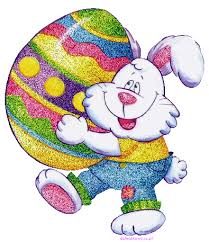 Konkursu „Pisanka Wielkanocna”§ 1 Postanowienia ogólne1.Niniejszy regulamin, określa zasady, zakres i warunki uczestnictwa w konkursie                      pt „Pisanka Wielkanocna”, zwanym dalej konkursem. 2.Organizatorem konkursu jest Gminny Ośrodek Kultury w Skórcu, zwany dalej Organizatorem, z siedzibą w Skórcu, ul. Siedlecka 3, 08 – 114 Skórzec wraz z Publicznym Przedszkolem w Skórcu.  3.Celem konkursu jest: -popularyzacja wiedzy o zwyczajach i obrzędach związanych ze świętami Wielkiej Nocy
-doskonalenie umiejętności i warsztatu plastycznego 
-prezentacja możliwości twórczych dzieci, młodzieży i dorosłych§ 2 Uczestnicy konkursu1.Prace będą oceniane w kategoriach wiekowych:Przedszkole
Szkoły Podstawowe kl. I - III 
Szkoły Podstawowe kl. IV – VIII
Dorośli2.W przypadku udziału w konkursie osób niepełnoletnich wymagana jest pisemna zgoda rodziców, bądź opiekunów prawnych umieszczona na karcie zgłoszenia.3.W konkursie nie mogą brać udziału członkowie Komisji Konkursowej.§ 3 Warunki uczestnictwa1.Udział w konkursie jest bezpłatny i dobrowolny. 2.Każdy uczestnik może zgłosić jedną pisankę wykonaną na wydmuszce, jajku plastikowym styropianowym, drewnianym lub z innego trwałego materiału.
-technika zdobienia jaja jest dowolna (zdobienie metodą malowania, haftowania barwienia, wyklejania itp.)
-praca powinna być wykonana samodzielnie3.Uczestnik konkursu ma obowiązek podpisać pisankę (imię i nazwisko, wiek) oraz dołączyć do pracy konkursowej zgłoszenie, według wzoru stanowiącego załącznik nr 1, zawierające jego dane osobowe i kontaktowe, podpisaną przez niego lub w przypadku osób niepełnoletnich przez opiekuna prawnego wraz ze zgodą na przetwarzanie i opublikowanie jego imienia i nazwiska oraz pracy (z załączonym zdjęciem pracy) na stronie internetowej Organizatora i w innych mediach, gdzie prace będą prezentowane. 5.Nadesłane dane osobowe będą wykorzystane jedynie dla potrzeb przeprowadzenia Konkursu.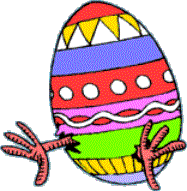 6.Prace nadesłane bez podpisanego druku zgłoszenia oraz zgód, nie będą oceniane.§ 4 Termin i warunki dostarczenia prac1.Pisankę wraz z wypełnioną kartą zgłoszenia i wymaganymi zgodami należy dostarczyć do:Kategoria przedszkole do Publicznego Przedszkola w Skórcu do Pani Agaty Dąbrowskiej i Pani Joanny Jastrzębskiej ul. Siedlecka 1.Pozostałe kategorie do  świetlicy szkolnej w Zespole Szkolno – Przedszkolnym w Skórcu ul. Siedlecka 1.2.Termin nadsyłania prac upływa 31.03.2020 r.§ 5 Przebieg konkursu, ocena prac i zasady przyznawania nagrody1. Dyrektor GOK oraz w kategorii przedszkole Publiczne Przedszkole w Skórcu powołuje komisję konkursową i jest jej przewodniczącym. 2.Komisja konkursowa wyłania zwycięską pracę i decyduje o przyznaniu nagrody rzeczowej lub wyróżnienia.3.Decyzja Komisji o przyznaniu nagrody lub wyróżnienia jest ostateczna i nie przysługuje od niej prawo odwołania. 4.Organizator zastrzega sobie prawo zakończenia postępowania konkursowego bez wybierania najlepszej pracy i bez przyznania nagrody głównej lub wyróżnienia.5. Nazwiska laureatów umieszczone zostaną na stronie internetowej GOK w Skórcu oraz Zespołu Szkolno- Przedszkolnego w zakładce przedszkole.6.Laureaci Konkursu zostaną powiadomieni o wyniku konkursu w sposób podany w zgłoszeniu.7.Przy ocenie pisanek wielkanocnych komisja zastosuje następujące kryteria: estetykę wykonania, samodzielność wykonania, walory artystyczne.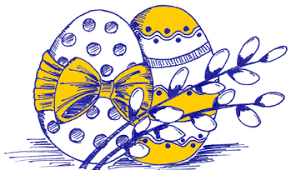 § 6 Prawa autorskie1.Z dniem przystąpienia do konkursu, uczestnik przenosi nieodpłatnie na Organizatora prawo własności pracy konkursowej.2.Zwycięzcy Konkursu nie będą zgłaszać żadnych roszczeń względem Organizatora Konkursu z tytułu wykorzystania jego pracy konkursowej. § 7 Postanowienia końcowe1.Wystawa pokonkursowa połączona z rozdaniem nagród oraz termin zostanie ogłoszona na stronie internetowej oraz facebooku Gminnego Ośrodka Kultury w Skórcu oraz w kategorii przedszkole na stronie Zespołu Szkolno- Pzedszkolnego w Skórcu w zakładce przedszkole 2.Organizatorowi przysługuje prawo unieważnienia konkursu bez podania przyczyny oraz do niewyłaniania zwycięzców. 3.Osoby, które nie spełnią któregokolwiek z wymogów określonych w niniejszym Regulaminie lub podadzą nieprawdziwe informacje, zostaną automatycznie wyłączone z konkursu. 4.W sprawach nieujętych w niniejszym Regulaminie konkursu decyzję podejmuje Komisja konkursowa.5.Dodatkowych informacji udziela – Dyrektor GOK Marzena Grochowska – tel.5319054556.Niniejszy regulamin wchodzi w życie z dniem ogłoszenia. 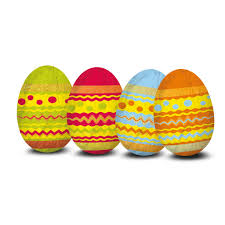 Załącznik nr 1 do RegulaminuKonkursu pt. „Wielkanocna Pisanka” Gminnego Ośrodka Kultury w SkórcuWzórZgłoszenie do konkursu„Pisanka Wielkanocna”Gminnego Ośrodka Kultury w SkórcuImię i nazwisko  -   Adres do korespondencji*   - Numer telefonu*  -Adres e–mail*  -  *Należy podać przynajmniej jeden rodzaj wybranych przez uczestnika danych kontaktowychOświadczenia:1. Oświadczam, że jestem osobą pełnoletnią/ autor pracy jest osobą niepełnoletnią (niewłaściwe skreślić). …………………………………           podpis 2. Wyrażam zgodę na  udział mojego dziecka/ podopiecznego na udział w konkursie pt. „Pisanka Wielkanocna” Gminnego Ośrodka Kultury w Skórcu.…………………………………           podpis3. Oświadczam, że jestem autorem zgłoszonej pracy konkursowej i nie narusza ona jakichkolwiek praw osób trzecich oraz ponoszę pełną odpowiedzialność w przypadku, gdy osoba trzecia będzie sobie rościć prawa do nadesłanej przeze mnie pracy konkursowej.…………………………………           podpis4. Oświadczam, że znam i akceptuję postanowienia Regulaminu konkursu.…………………………………           podpis5. Oświadczam, że wyrażam zgodę na nieodpłatne przeniesienie na Gminny Ośrodek Kultury w Skórcu prawa własności do pracy konkursowej.…………………………………           podpis6. Oświadczam, że wyrażam zgodę na publiczne wystawienie, wyświetlenie, publiczne udostępnianie pracy w taki sposób, aby każdy mógł mieć do niego dostęp w miejscu i w czasie przez siebie wybranym.…………………………………           Podpis7. Oświadczam, że wyrażam zgodę na przetwarzanie moich danych osobowych / danych osobowych mojego dziecka w zakresie podanym na zgłoszeniu.…………………………………           podpis8. Oświadczam, że wyrażam zgodę na opublikowanie mojego imienia i nazwiska / danych osobowych mojego dziecka oraz pracy (z załączonym zdjęciem pracy) na stronie internetowej Gminnego Ośrodka Kultury w Skórcu i w innych mediach, gdzie prace będą prezentowane.…………………………………           PodpisZałącznik nr 2 do RegulaminuKonkursu pt. „Wielkanocna Pisanka”Gminnego Ośrodka Kultury w SkórcuKlauzula informacyjna RODO – konkurs „Pisankę Wielkanocną”W związku z zapisami art. 13 ROZPORZĄDZENIA PARLAMENTU EUROPEJSKIEGO I RADY (UE) 2016/679 z dnia 27 kwietnia 2016 r. w sprawie ochrony osób fizycznych w związku z przetwarzaniem danych osobowych i w sprawie swobodnego przepływu takich danych oraz uchylenia dyrektywy 95/46/WE (ogólne rozporządzenie o ochronie danych) (Dz. U. UE. z 2016 r., L 119, poz. 1) informujemy, że:Administratorem Państwa danych osobowych jest: Gminny Ośrodek Kultury w Skórcu, z siedzibą: ul. Siedlecka 3, 08-114 Skórzec.Funkcję Inspektora Ochrony Danych (IOD) pełni Pan Stefan Książek, z którym można kontaktować się pod adresem mail: iod-sk@tbdsiedlce.pl. Pani/Pana dane osobowe będą przetwarzane w celu oceny zgłoszonego projektu logo GOK, w związku z udziałem w konkursie na opracowanie znaku graficznego – logo Gminnego Ośrodka Kultury w Skórcu.Podstawą przetwarzania danych Pani/Pana będzie zaakceptowany przez Panią/Pana regulamin konkursu oraz zgoda na przetwarzanie danych.Podanie przez Panią/Pana danych osobowych niezbędnych do udziału w konkursie jest dobrowolne, jednak niezbędne do zgłoszenia pracy konkursowej. Niepodanie danych będzie skutkowało brakiem możliwości udziału Pani/Pana w konkursie.Administrator może przekazać Państwa dane Urzędowi Gminy Skórzec oraz innym mediom, w celu ich publikacji  łącznie z projektem logo na stronie www.Dane osobowe przetwarzane przez Administratora przechowywane będą przez okres niezbędny do realizacji celu dla jakiego zostały zebrane .Przysługuje Pani/Panu, z wyjątkami zastrzeżonymi przepisami prawa, możliwość:dostępu do danych osobowych jej/jego dotyczących oraz otrzymania ich kopii,żądania sprostowania danych osobowych,usunięcia lub ograniczenia przetwarzania danych osobowych,wniesienia sprzeciwu wobec przetwarzania danych osobowych.Z powyższych uprawnień można skorzystać w siedzibie Administratora, kierując korespondencję na adres Administratora lub drogą elektroniczną pisząc na adres: iod-sk@tbdsiedlce.pl.Przysługuje Państwu prawo wniesienia skargi do organu nadzorczego na niezgodne z RODO przetwarzanie Państwa danych osobowych. Organem właściwym dla ww. skargi jest:Prezes Urzędu Ochrony Danych Osobowych, ul. Stawki 2, 00-193 Warszawa